
             Записки путешественников (рифмованные) 2014 – 2015 год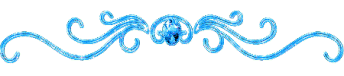 ВступлениеВ ясный полдень,Зимний деньНад посёлком взвилась тень: 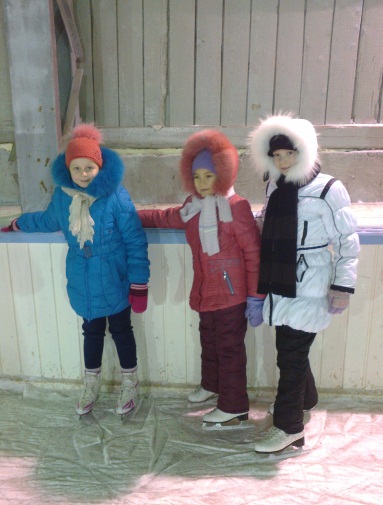 Вертолёт явился в срок,Сел за снежный за лесок.Вереница пассажиров,Среди коих были мы,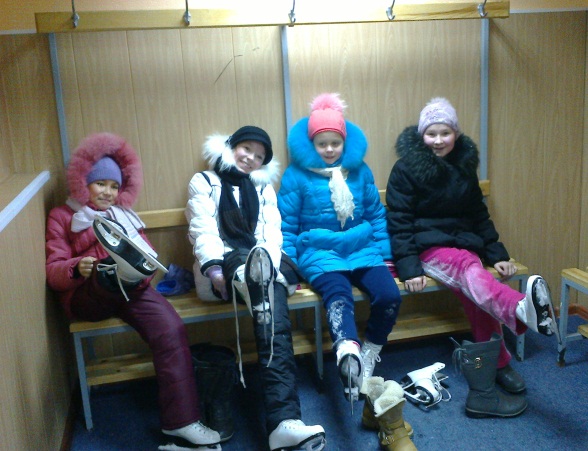 В Тольку перенесены.В ТолькеШкола здесь большая естьКабинетов в ней не счесть.В школе той нам рады были:Транспорт личный  нам добыли, На уроках обучали, Интернет предоставляли,Стол и кров, досуг, учёба …Ну а главное катокВсе мечтанья превозмог,Мы часами на пролётЧертили толькинский ледок!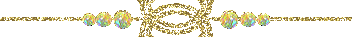 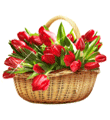 Именинница ИринаВ день рожденье на чужбинеПринимала поздравленьяИ вкушала угощенья.Дружно новый класс поздравил,Их учитель этим правил.Им спасибо от души, Все они так хороши.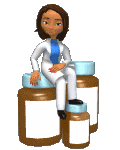 В том селе больница есть,Справки бы туда отнесть.Так, сряду несколько деньковМы являлись вновь и вновьПод больничный тот покров.Ай, спасибо тем врачам,Тем умелым писарям!Справки каждому нам дали,Сертификаты отписали –Добрым лекарям поклонОт тех, кто в Кремль был снаряжён!Новый УренгойВот Уренгойская земля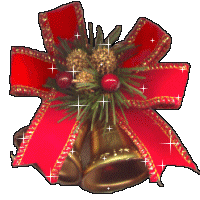 Ветрами сильными полнаУж к празднику снаряжена. В пути везлоНа добрых нам людей,Нам помогали просто,Без затей.Иным рассказывали мыКак, где живём, отдалены …А что они?Все умилялись, удивлялись,И даже нами восхищались,Что, дескать, молодцы! Бывало, поверяли мы о том,Куда направлены.Что было тут тогда …Восторг, улыбки, поздравленья,Тепло во взглядах, удивленье,Расспросы, пожелания …Ой, от хронологии немного отошли,Теперь в Ноябрьск – 2Прибыли мы.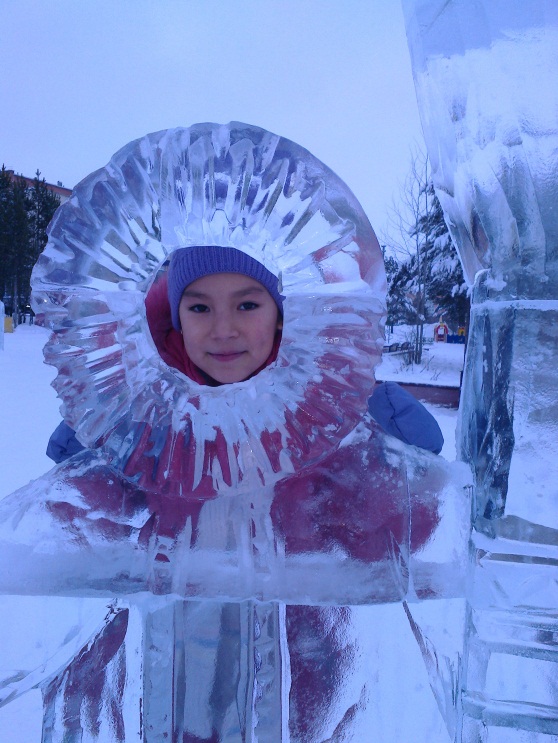 Ноябрьск – 2Нас завуч встретилаОна была добра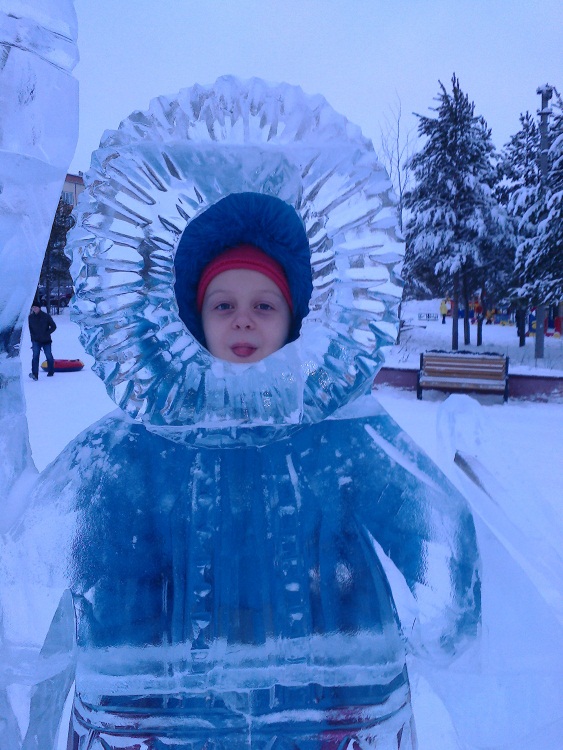 И в доме поселила, Где так уютно было.Мы здесь без дела не сидели, 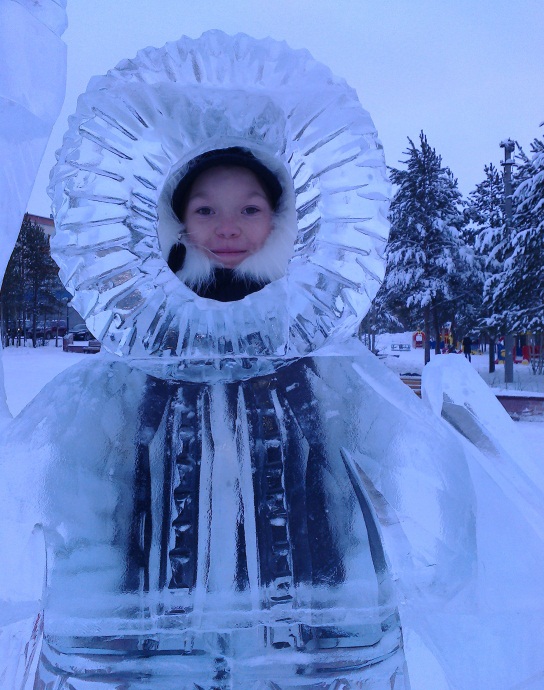 Не только пили, елиДа мультики смотрели.И презентации немного изучали,Ну а когда они нам наскучали,То книжечки мы доставали, В игрушки разные играли, Друг другу косы заплетали.А коль погожий был денёк,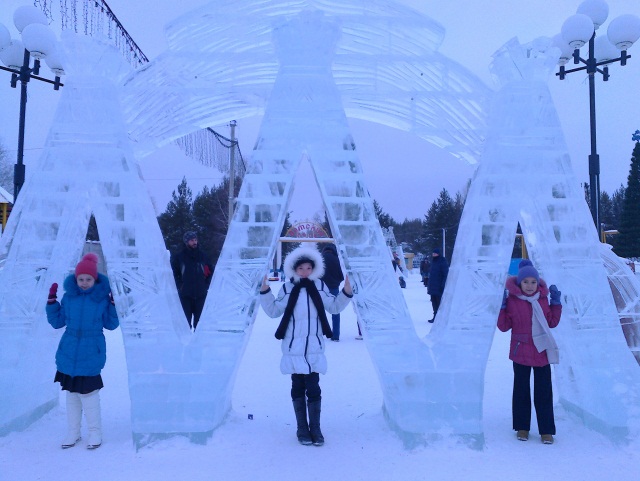 То мы с утра уж на порог: Ходили в парк, где изо льда чудес не счесть, Где можно сладкой ваты съесть.В двух школах здесь мы побывали,Интересное узнали. В одной бассейн есть большой,Как нам хотелось плавать, ой!...Ещё нас удивило,Что в школе, но уже другой,Есть стоматолог школьный, свой.Знакомились с учителями,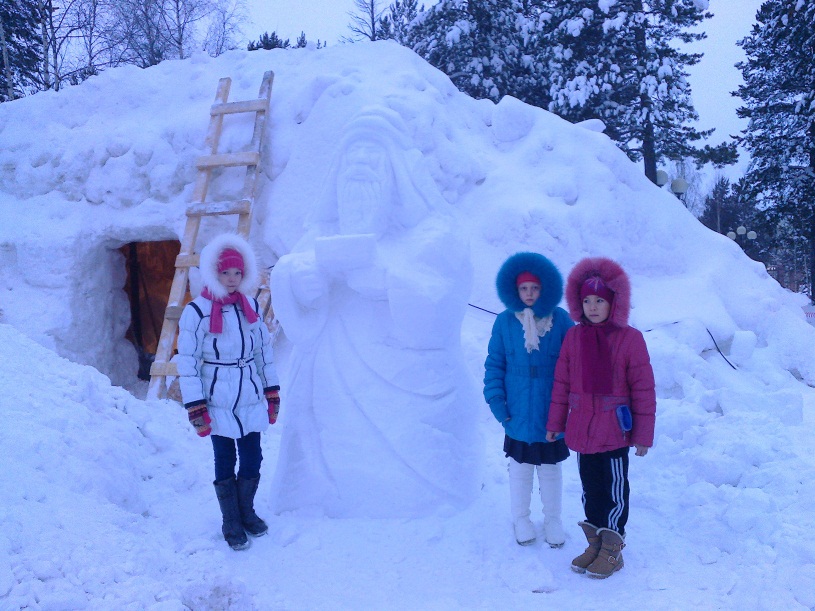 Общались с учениками,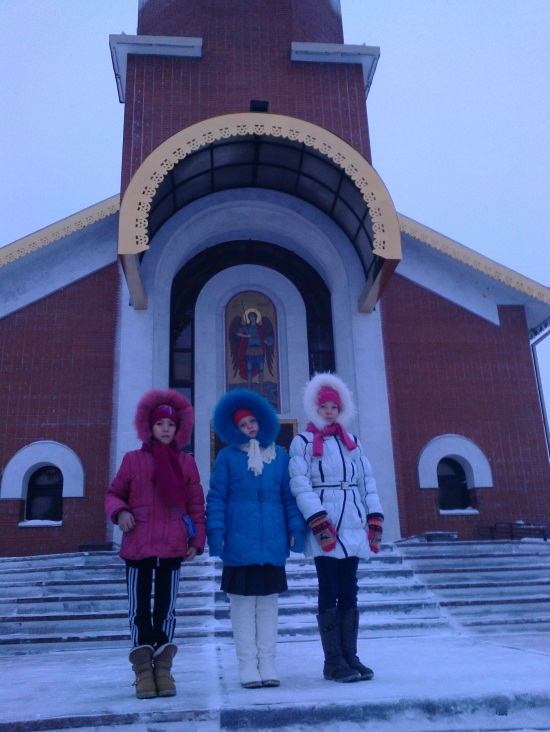 Но от уроков отказались, Мы так стеснялись, так стеснялись…В столовых школьных,Что за диво!Всё так вкусно и красиво! Однажды утром в церковь мы пошли,Где красотой были поражены:Иконы, свечи, тихий свет,Лампады треск…«Девчоночки мои во все глаза смотрели,Как свечи пред иконами горели,Как батюшка служенье выполнял,Потом вопросы тихо задавали о тех Святых,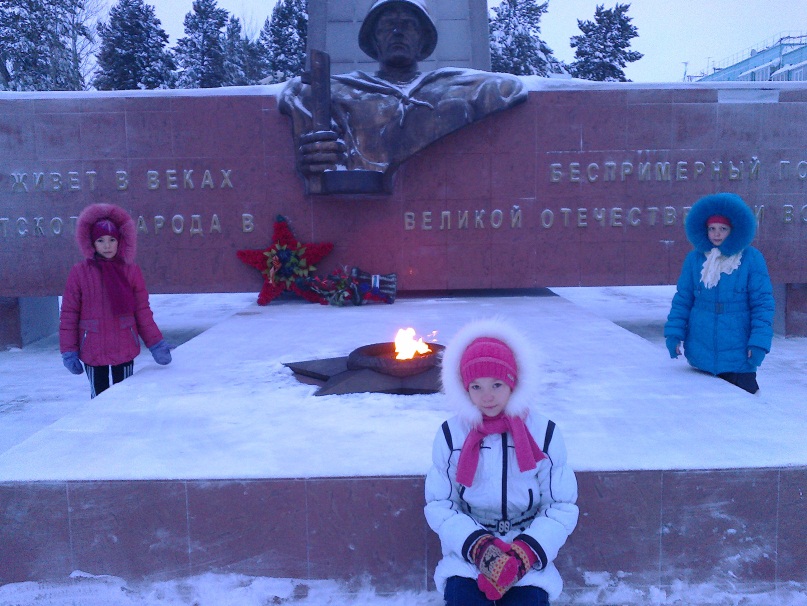 Перед которыми стояли».И вот за здравие родных и близких помолясь,Из церкви с миром удалясь,Мы у пещеры снежной очутились,Где свет горел, и мастера трудились:Сюжет библейский оживить, Волхвов из снега сотворить,Рождественское чудо людям подарить. Вновь мы завороженыУ памятника павшим на фронтах войны.Здесь стены с именами,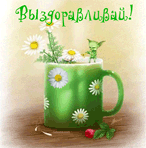 Живой огонь, венки, цветыИ мы, мы молча постояли,Ведь о войне той с детства знали.Во «Дворец Культуры и Кино»Хотелось направиться давно.Ура! Тот час настал.На фильм идём «Пингвины из Мадагаскар».Всё хорошо, но …Простуда посетила насИ сокращён был развлечений час.Лечились мы продукцией аптечнойИ чтоб инфекция вдруг стала быстротечной,Нам медитации часокВключали строго, как урок.В путь …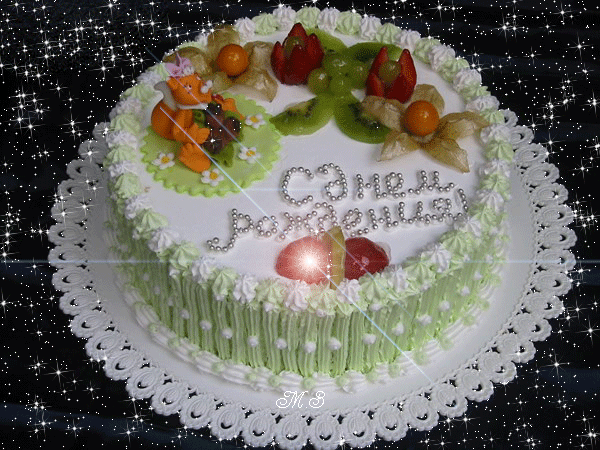 Двадцать четвёртое число,Чем примечательно оно?У Яны первый юбилей, А нам лететь в столицу,И даже тортом некогда нам подкрепиться. Как фильтра медицинского боялись,Но всё прошли, мы улыбались. Недаром ведь продукцией аптечною питались.Хвалили нас врачи:«Какие горлышки, У каждой 36,6,И кожа славная, и все прививки есть,                 А документов, тех вообще не перечесть!»             Ура! К Москве мы подлетаем,             Волненья не унять,             Улыбки во весь рот,             Знакомство в самолёте уж завязал народ,              А долго ль детворе             Найти друзей, подруг себе.             Столица вся огнями зажжена,             Как светится она!В МосквеГостиница отменна,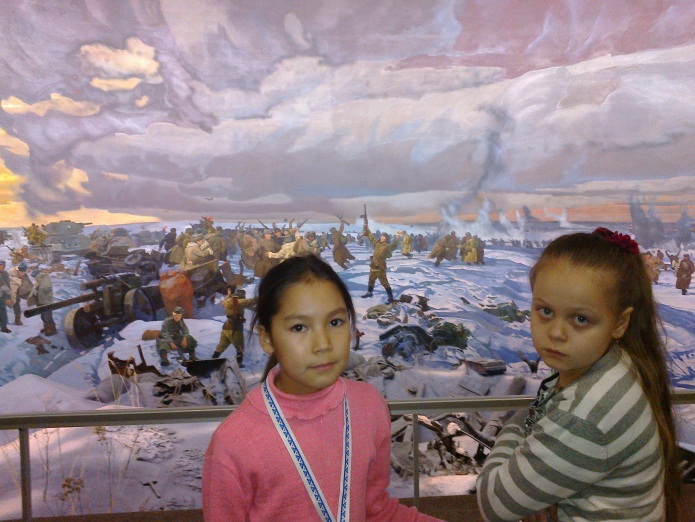 Живём на двадцать первом!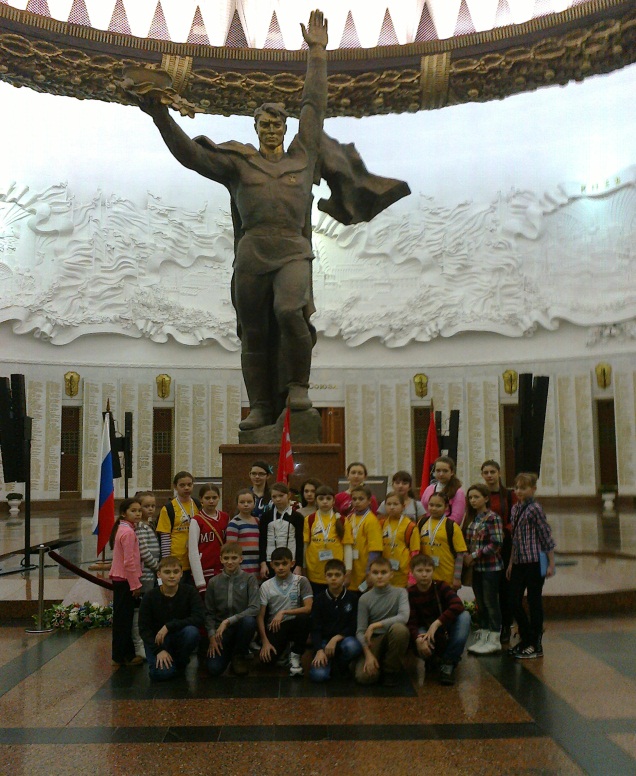 Прозу жизни не убратьКаждый должен понимать,Хоть попали в сказку мы,В шесть утра встать должен ты!Питание отличное,Ну что сказать, столичное.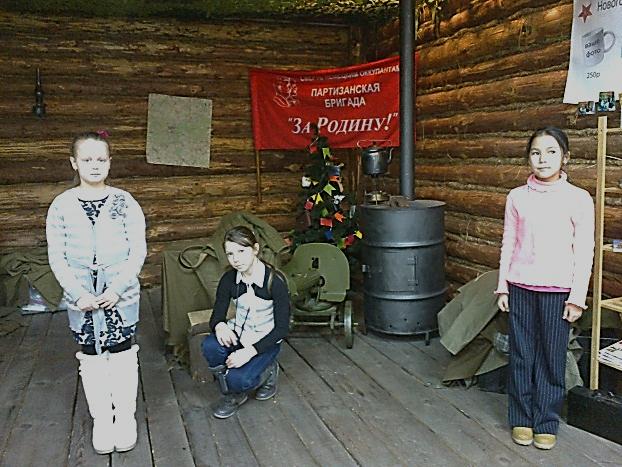 Поклонная Гора, музей мемориальный,Там комплекс аудиовизуальный:«Битва под Москвой», «Блокада Ленинграда»,Стояли тихо мы, услышав голос той войны. Диорамы «Курская битва», «Штурм Берлина»А впереди живая картина:Звуки, свет, люди, дома,Взрыв, грохот, крики «Ура!».Зал памяти, скорби в хрустальных слезахНа бронзе застыли слёзы в веках.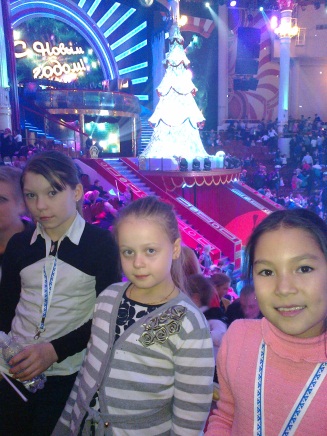 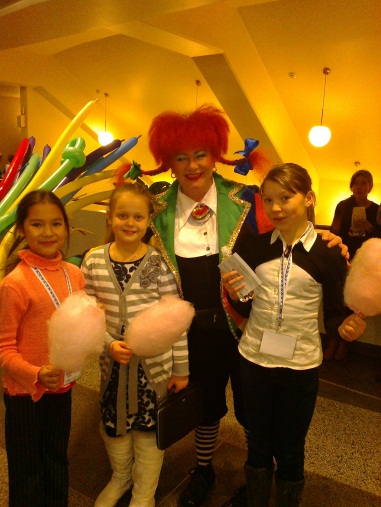 Арена, купол, гимнасты,Клоуны и акробатыМы зрелищу этому рады.Медведи дикие в наших лесах, А здесь играют в футбол в трусах.Кремль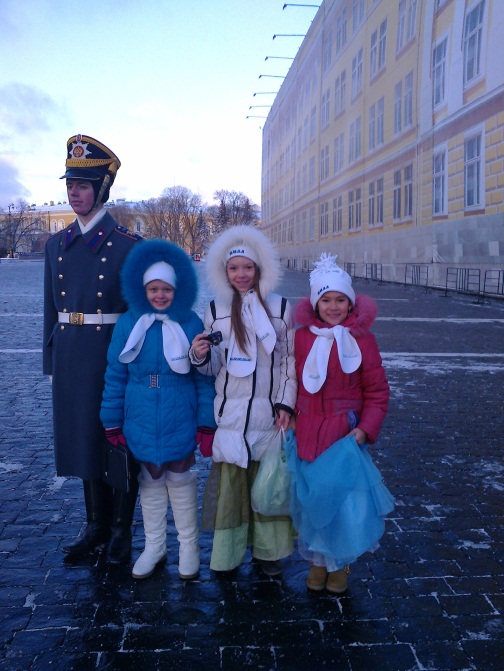 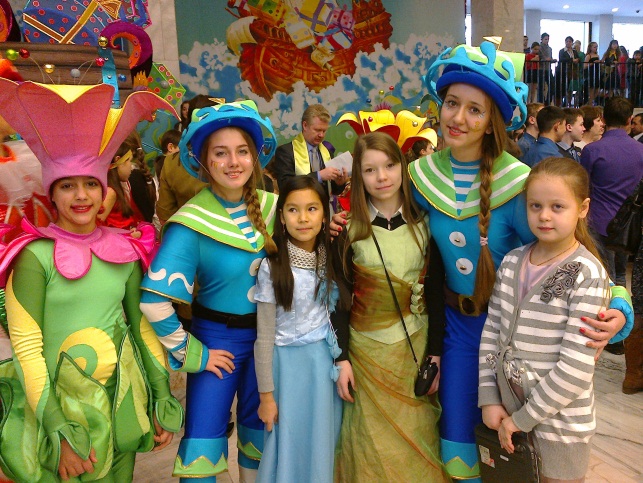 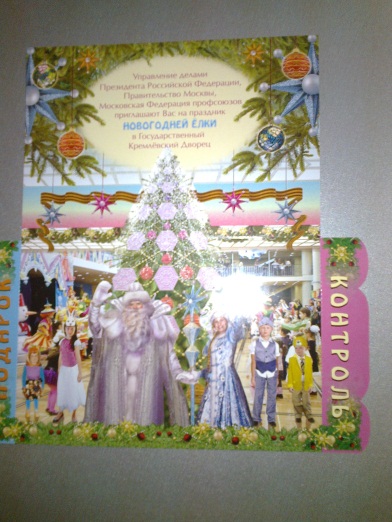                                        Вот и на Красной площади мы,                                       Мечты все сбываются,                                        Надежду храни.                                       Стены зубчатые красные,                                       Башенки храмов разные.                                       Небо в тот день было ясное,                                       Настроение у всех прекрасное.                                       В Кремле чудеса                                      В три этажа.                                      Представление чудесноеИ если быть честными,Ничего подобного мы не встречали,Как захватывающе актёры играли!Сколько всего, не описать,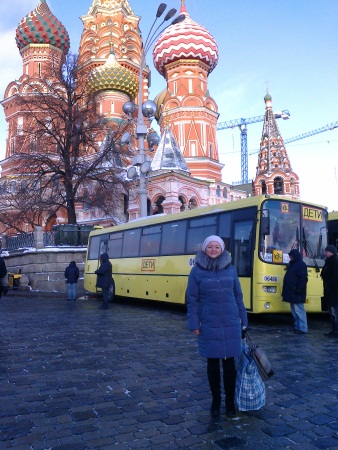 Мы желаем Вам всемВ сказке той побывать.                                                                  Подарки в Кремле получали, 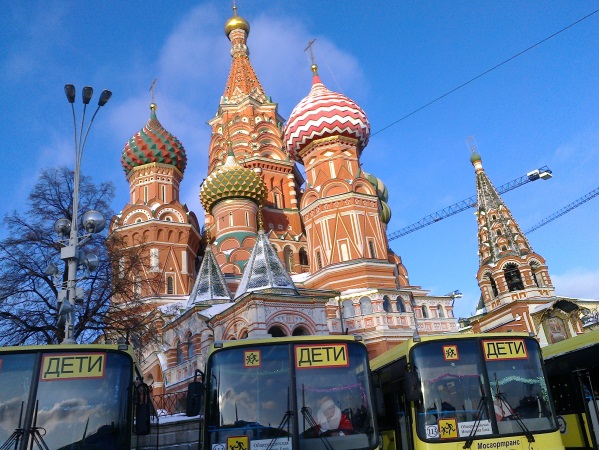                                                                   Из Салехарда шапки шарфы на память прислали,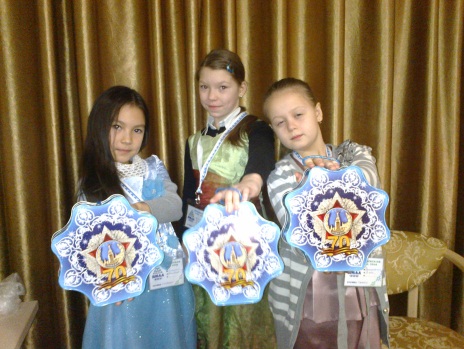                                                                   А от президента на память значки                                                                  С Кремлём и рубином на звёздочке. 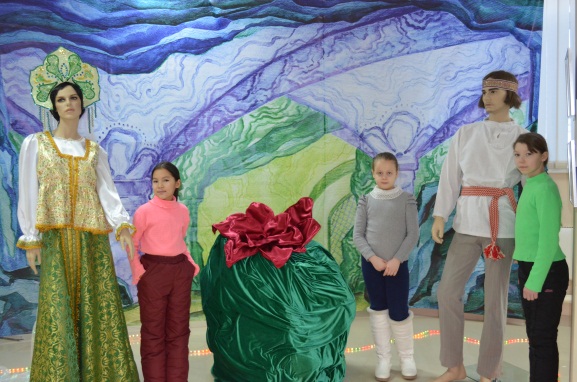 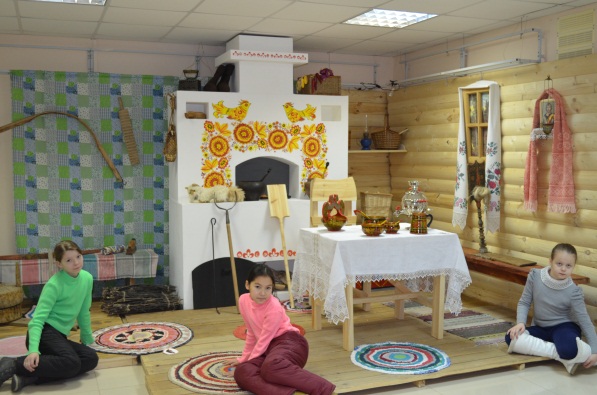 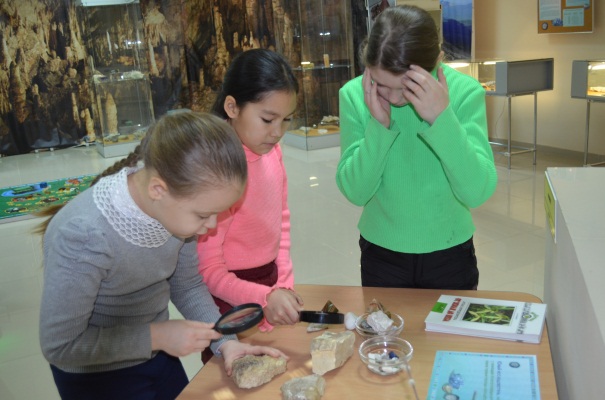 Домой мы ехали легко,Но от подарков было рукам тяжело.И снова в Ноябрьске мыВ ресурсный музейный центрНапоследок зашли. От увиденного в душе восхищение, В глазах восторг, удивление:Подводные снимки,Платки расписные,Гора малахита,Фигуры резные …В Тарко-Сале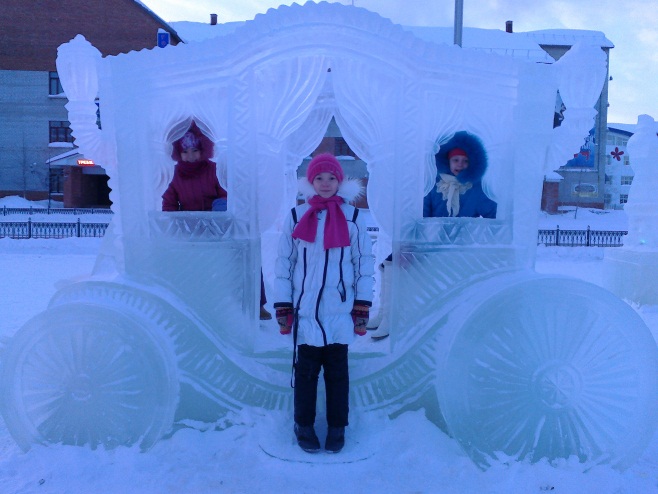 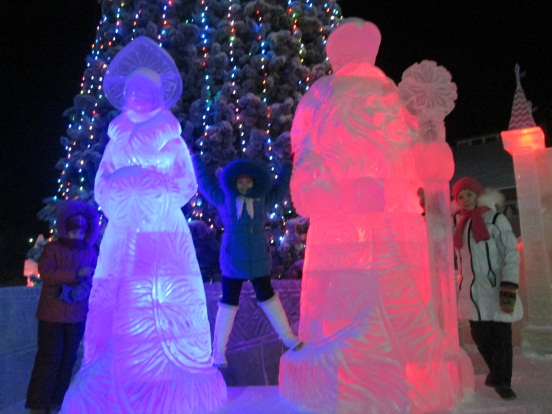 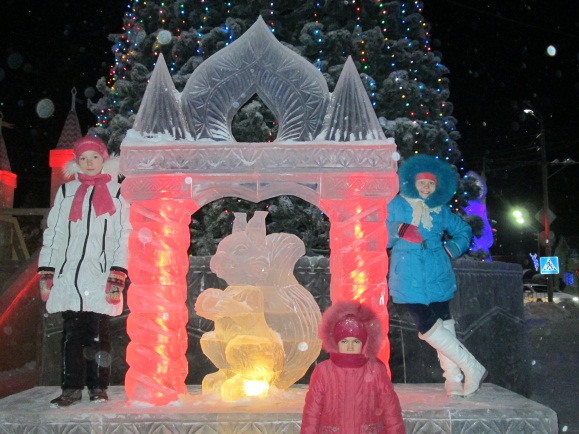                                                                         В этом северном городке                                                                        Чудеса изо льда,                                                                        Словно из хрусталя.                                                                        Мороза, не замечая,                                                                         Смотрели, как льдинки играя,                                                                         Весело всё отражают.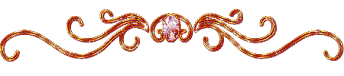 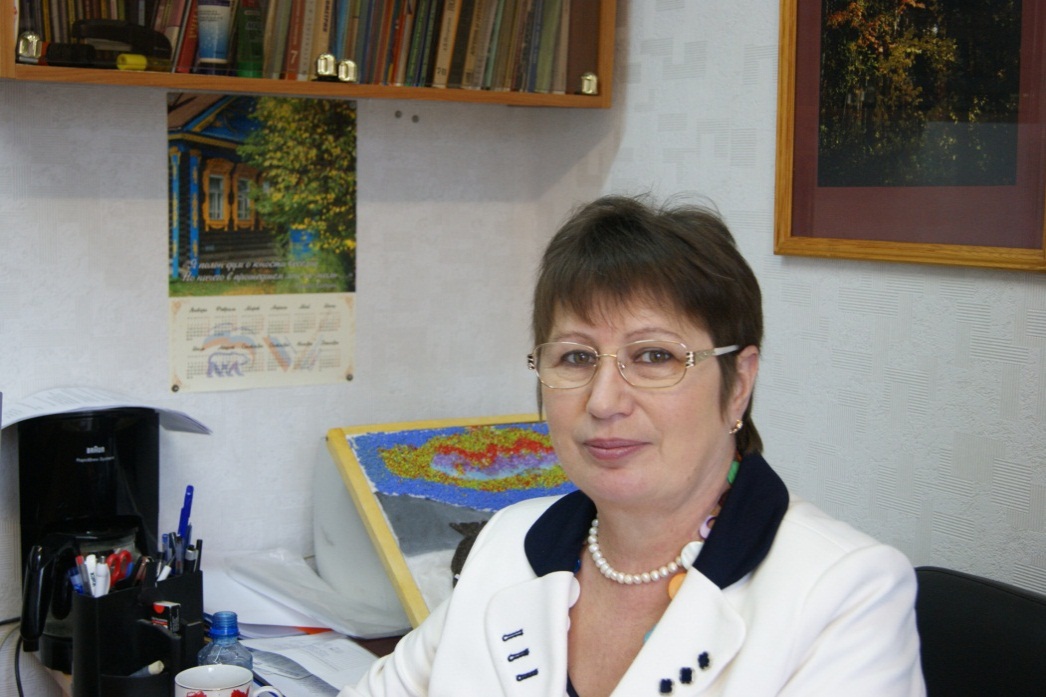 P.S.   Целых восемь лет          На вопрос о Кремлёвской ёлке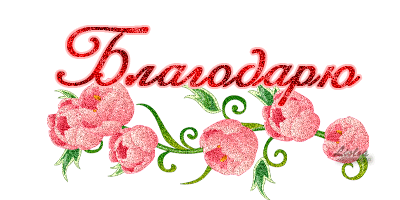          Мы ждали ответ.          СПАСИБО Всем, кто причастен           К новогоднему нашему счастью!!!   